Olgošillju mánáidgárddisMo geavahit mánáidgárddišillju lihkadeapmái:Dálvedoaimmat:Muohtagubá goaivut mas sáhttá gorgŋodit, masa ráhkada tuneallaid gos beassá suotnjat, ja das sáhttá maid čierastit.Čierastallan luohkkás; duljiin, iešguđetge lágan gielkkáin, plastikposiin, presenningain, sábehiin jna. Čierastallanluohkái maid sáhttá ráhkadit omd. NjuikehagaHástalusláhttu; labyrinttavázzin, suotnjan, goarkŋun, bisohallan, njuikun, guhpirdit, viehkan iešguđet guvluiMuohtaeŋgelat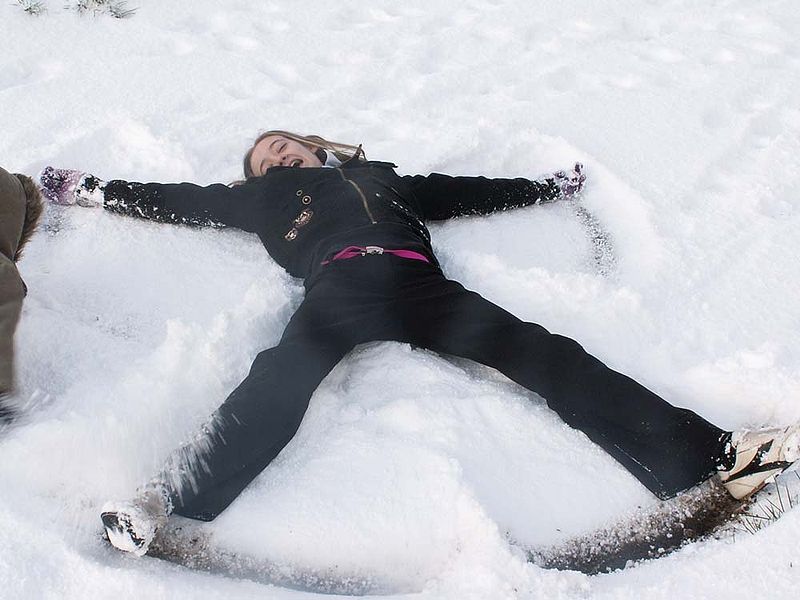 Muohtaádjá ja eará muohtafiguraid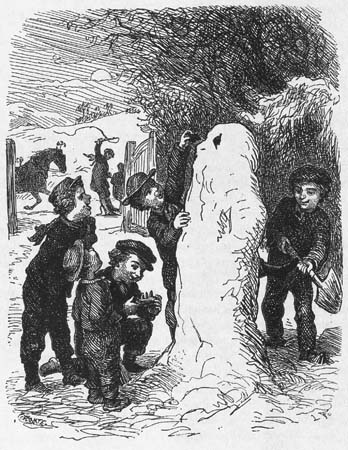 Iglo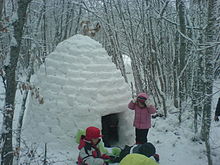 ČuoiganláhttuSpárken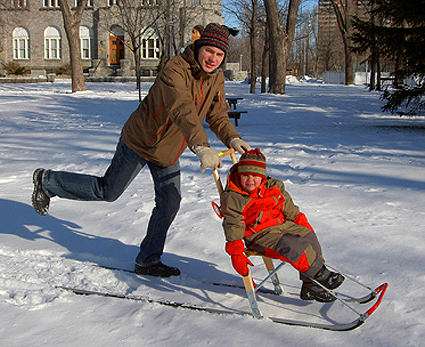 Luistet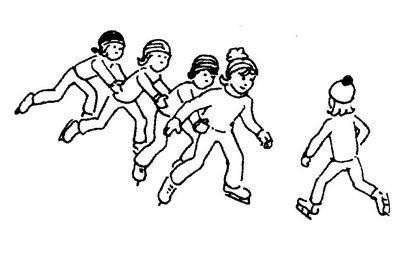 Njoarostallan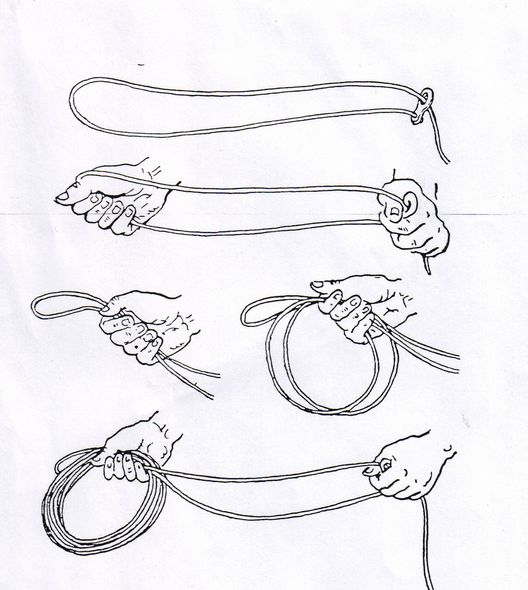 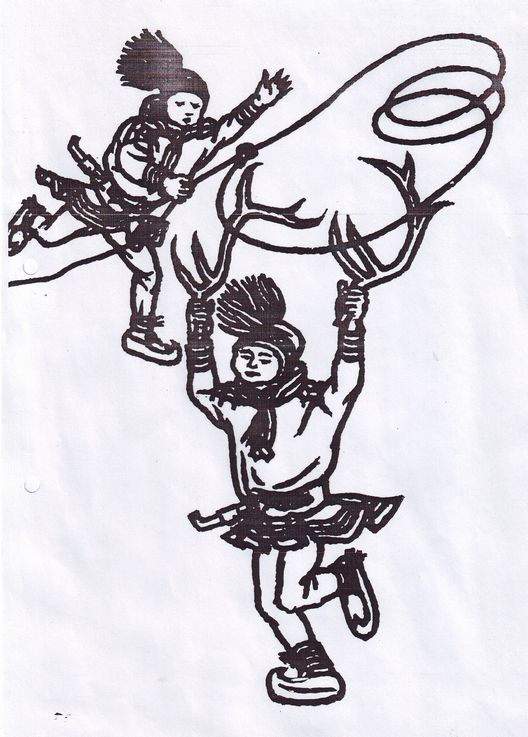 Luovis goargŋut
 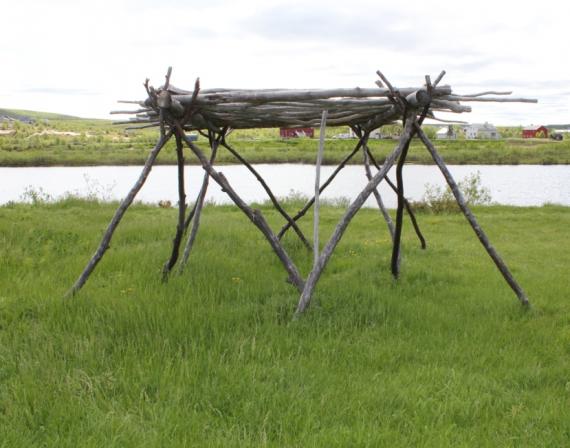 Iešguđetgelágan joavkostohkosat omd čiehkkástallan, ruksesčuovga, Gumpe ja lábbát/Áhkku ja mánát, Stállu ja geađgi, SistenGeassedoaimmat:Hástalusláhttu; labyrinttavázzin, suotnjan, goarkŋun, bisohallan, njuikun, guhpirdit, viehkan iešguđet guvlui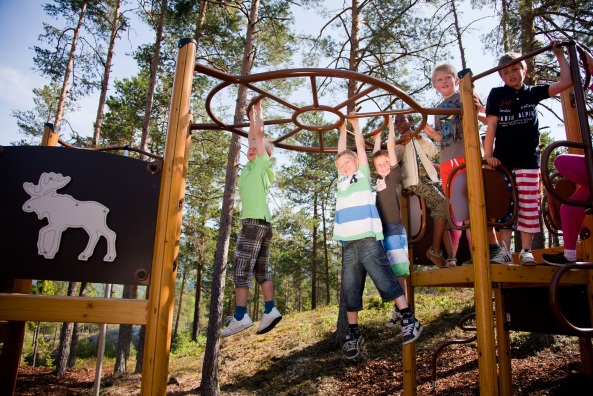 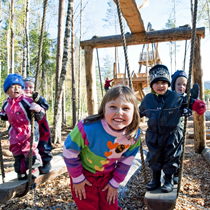 Sihkkelasttin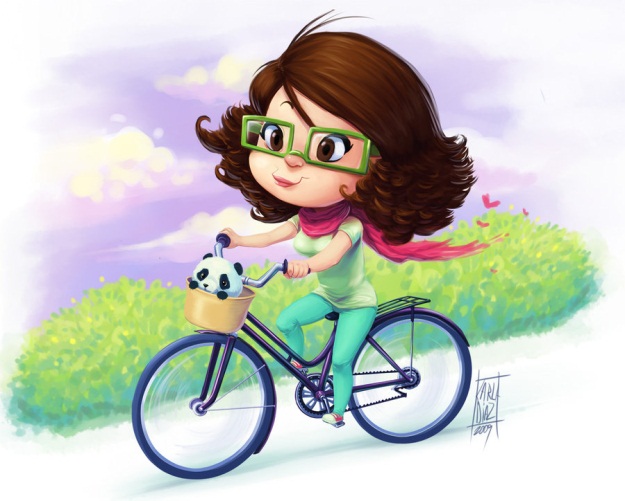 Paradiijasat maid sáhttá sárgut 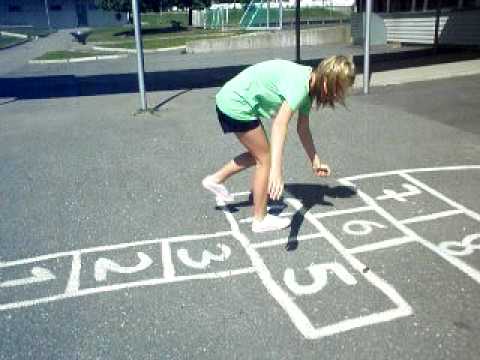 Spábbastallan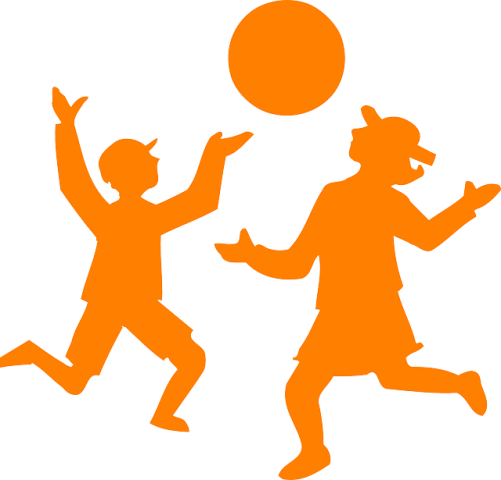 Bádde- ja striihkanjuikun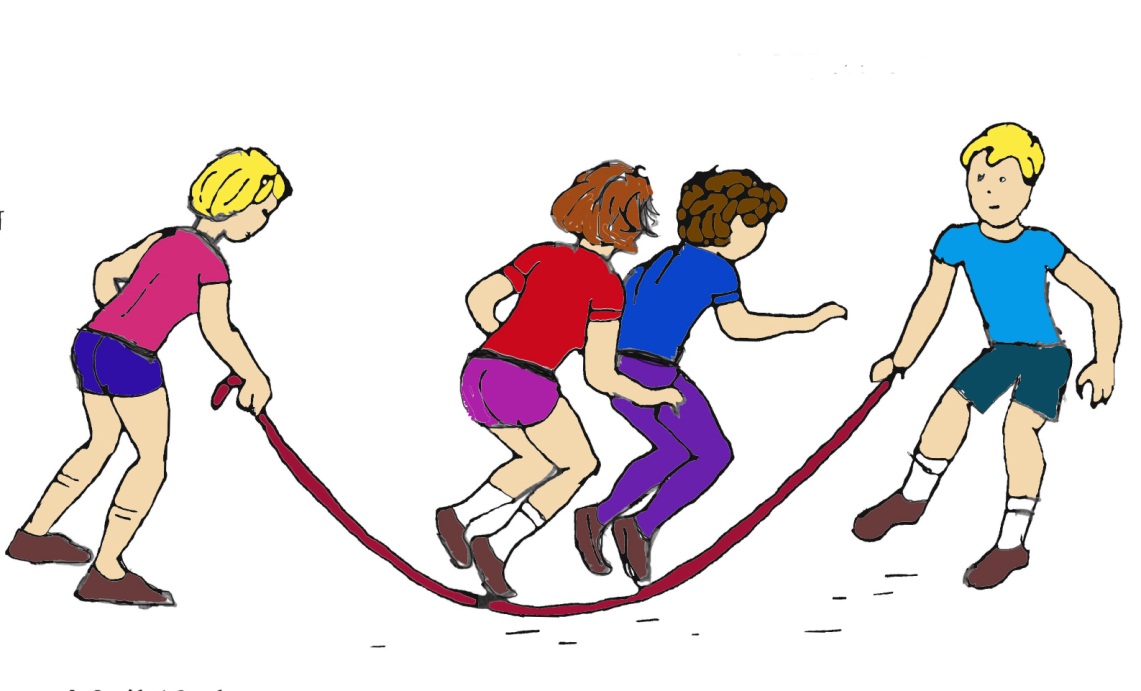 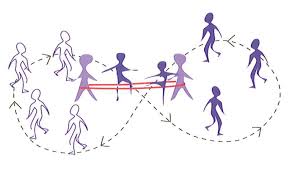 Govat:Muohtaeŋgelat: http://commons.wikimedia.org/wiki/File:Child_making_Snow_Angel.jpgMuohtaádjá ja eará muohtafiguraid: http://commons.wikimedia.org/wiki/File:Hca_ill_0094.jpgIglo: http://no.wikipedia.org/wiki/IgloSpárken: http://commons.wikimedia.org/wiki/Category:Kicksleds#mediaviewer/File:Kicksledin2007.jpgLuovis goargŋut: http://ovttas.no/node/12690Geassedoaimmat: http://commons.wikimedia.org/wiki/Category:Bj%C3%B8rneparken#mediaviewer/File:Barn_leker_i_parken.jpghttp://commons.wikimedia.org/wiki/Category:Bj%C3%B8rneparken#mediaviewer/File:Bj%C3%B8rneparken_Hinderl%C3%B8ype_30_210px.jpgLuistet: http://www.udir.no/Fysisk-aktivitet-i-skolen/Aktivitetsbanken/Leker-som-passer-pa-skoyter/Sihkkelasttin:http://karladiazc.deviantart.com/art/me-riding-my-bike-140854123Paradiijasat: https://www.youtube.com/watch?v=sGfcAsD-8N4Njoarostallan: http://www.trestammersmote.no/view_bilde_stor.asp?id=82http://www.trestammersmote.no/view_bilde_stor.asp?id=96Spábbastallan: http://pixabay.com/no/barn-spiller-ball-silhouette-310582/Bádde- ja striihkanjuikun: http://www.udir.no/Fysisk-aktivitet-i-skolen/Aktivitetsbanken/Stromhopp/
http://www.udir.no/Fysisk-aktivitet-i-skolen/Aktivitetsbanken/Hoppe-tau-Langtau/?dd=39210&p=4&s=a